Western Australia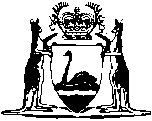 FINANCIAL INSTITUTIONS (WESTERN AUSTRALIA) ACT 1992Financial Institutions (Transitional) Regulations 1993		These regulations were repealed as a result of the repeal of the Financial Institutions (Western Australia) Act 1992 by the Acts Amendment and Repeal (Financial Sector Reform) Act 1999 s. 5(a) (No. 26 of 1999) as at 1 Jun 1999 (see Gazette 30 Jun 1999 p. 2905).Western AustraliaFinancial Institutions (Transitional) Regulations 1993Contents1.	Citation	12.	Buy-back of certain permanent shares in continuing credit unions	1Notes	Compilation table	2Western AustraliaFINANCIAL INSTITUTIONS (WESTERN AUSTRALIA) ACT 1992Financial Institutions (Transitional) Regulations 19931.	Citation 		These regulations may be cited as the Financial Institutions (Transitional) Regulations 1993.2.	Buy-back of certain permanent shares in continuing credit unions 	(1)	A credit union that was registered under the Credit Unions Act 1979 immediately before the commencement of the Financial Institutions (Western Australia) Act 1992 may, under its rules and with the approval of the SSA, cancel any permanent shares issued by it before that commencement.	(2)	Subregulation (1) has effect despite any provisions of the Financial Institutions (Western Australia) Code or the AFIC (Western Australia) Code.Notes1.	This is a compilation of the Financial Institutions (Transitional) Regulations 1993 and includes the amendments referred to in the following Table.Compilation tableCitationGazettalCommencementFinancial Institutions (Transitional) Regulations 199319 Mar 1993 p.164119 Mar 1993These regulations were repealed as a result of the repeal of the Financial Institutions (Western Australia) Act 1992 by the Acts Amendment and Repeal (Financial Sector Reform) Act 1999 s. 5(a) (No. 26 of 1999) as at 1 Jun 1999 (see Gazette 30 Jun 1999 p. 2905)These regulations were repealed as a result of the repeal of the Financial Institutions (Western Australia) Act 1992 by the Acts Amendment and Repeal (Financial Sector Reform) Act 1999 s. 5(a) (No. 26 of 1999) as at 1 Jun 1999 (see Gazette 30 Jun 1999 p. 2905)These regulations were repealed as a result of the repeal of the Financial Institutions (Western Australia) Act 1992 by the Acts Amendment and Repeal (Financial Sector Reform) Act 1999 s. 5(a) (No. 26 of 1999) as at 1 Jun 1999 (see Gazette 30 Jun 1999 p. 2905)